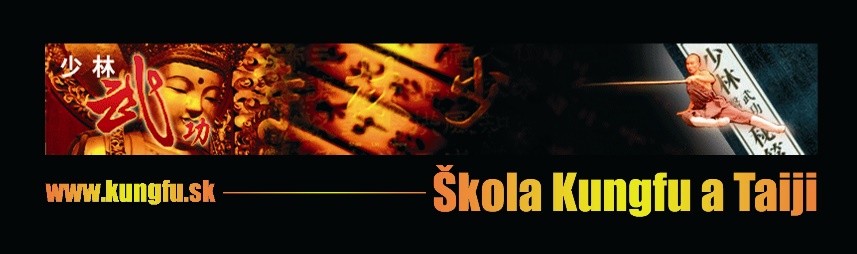 Letný seminár Kungfu v RS Púšťv Prievidzi 2022Tento rok budú na seminári dve skupiny cvičiacich, začiatočníci a pokročilí. Počas celého času nášho seminára nám bude k dispozícii telocvičňa a zároveň aj miesto vonku. Cena za cvičenie:Harmonogram cvičeniaKungfu 1- začiatočníci , Kungfu 2 –pokročilíKde: RS Púšť, Chatová oblasť 704/13, Prievidza              www.pust.skCena za ubytovanie: osoba / 1noc   5 EurPlná penzia na deň 18 Eur,  Polpenzia 13 EurDodatok:Dbať na osobnú bezpečnosť.Pozor na cenné veci,ktoré budete mať so sebou, učiteľ nezodpovedá za prípadné straty.Žiaci do 18 rokov priniesť papier,že rodičia súhlasia s Vašou účasťou na seminári a kópiu preukazu poistenca. Dopraviť na seminár sa  musí každý sám.Raňajky 8.00 hod., Obed 12.15 hod., Večera 18.30 hod.Na tréning prichádzať načas, nemeškať, nevynechávať tréningy, neodchádzať skôr..V prípade nevhodného počasia môže dôjsť k poupraveniu programu.Sumu za ubytovanie a stravu si vypláca individuálne každý sám priamo v ubytovacom zariadení.Ak máte zo zdravotných dôvodov špeciálne nároky na stravu, treba to vopred nahlásiť učiteľovi.Škola kungfu a taijiwww.kungfu.skŠtýlOd---DoOd---DoKungfu-opakovanie z tréningov-Dlhá päsť, Cha päsť, Šabľa, Meč, Modlivka, BaJi  Quan, Šaolínska palica.  Začiatočníci by sa učili všetko od základov, opakovanie z tréningov, boj vo dvojici, paka.Začiatočníci sa budú učiť základy XingYi päsť, je to výborná forma z vnútorných štýlov pre začiatočníkov. Pokročilí , ktorí teraz cvičia šabľu, majú možnosť vyskúšať si iný druh cvičenia so šabľou.Forma Šaolinskej palice je veľmi dobrá  pre začiatočníkov, počas seminára stihneme prebrať celú formu .Kopija je náročná na cvičenie a vyžaduje si veľa opakovania, keďže sa ju už učíme na tréningoch , je dobré intenzívne sa jej venovať počas seminára, kde sa môžeme viac zdokonaliť.Kung fuXingYiQuan pre začiatočníkovXingYi šabľa pre pokročilýchShaoLin palica pre začiatočníkov,Kopija pre pokročilých 14:0017.07.202212:0023.07.2022Kungfu-opakovanie z tréningov-Dlhá päsť, Cha päsť, Šabľa, Meč, Modlivka, BaJi  Quan, Šaolínska palica.  Začiatočníci by sa učili všetko od základov, opakovanie z tréningov, boj vo dvojici, paka.Začiatočníci sa budú učiť základy XingYi päsť, je to výborná forma z vnútorných štýlov pre začiatočníkov. Pokročilí , ktorí teraz cvičia šabľu, majú možnosť vyskúšať si iný druh cvičenia so šabľou.Forma Šaolinskej palice je veľmi dobrá  pre začiatočníkov, počas seminára stihneme prebrať celú formu .Kopija je náročná na cvičenie a vyžaduje si veľa opakovania, keďže sa ju už učíme na tréningoch , je dobré intenzívne sa jej venovať počas seminára, kde sa môžeme viac zdokonaliť.Cena pre dospelýchCena študentiNeprehliadnite:Cena je jednotná ,nezávislá od počtu štýlov, ktoré si vyberiete.      95 Eur    85 EurNeprehliadnite:Cena je jednotná ,nezávislá od počtu štýlov, ktoré si vyberiete.Cena zahŕňa cvičenie a záverečnú opekačku.Ak si chcete vziať na seminár členov rodiny treba upovedomiť učiteľa a v prípade že chcete vziať  zo sebou zvieratko, taktiež nahlásiť do ubytovacieho zariadenia a upovedomiť učiteľa.cvičebné pomôcky šabľu, kopiju alebo palicu si musíte zaobstarať pred seminárom. Učiteľ môže cvičebné pomôcky doniesť na zakúpenie aj na sústredenie, kto by potreboval treba sa v predstihu ozvať učiteľovi.Záloha je nenávratna Doprava na seminár je individuálnaNahlásiť sa na seminár je potrebné v čase do 31.05.2022 a vyplatiť zálohu 40 Eur. Zvyšnú sumu je potrebné zaplatiť 17.07.2022 večer.Záujemcovia o seminár, ktorí sú z Bratislavy sa môžu nahlásiť ústne priamo učiteľovi a zálohu vyplatiť v hotovosti. Ostatní sa môžu prihlásiť prostredníctvom mailu, alebo telefonicky a zálohu za seminár vo výške 40 Eur uhradiť na č.u. v Tatrabanke IBAN: SK60 1100 0000 0026 1678 1131.    Cena zahŕňa cvičenie a záverečnú opekačku.Ak si chcete vziať na seminár členov rodiny treba upovedomiť učiteľa a v prípade že chcete vziať  zo sebou zvieratko, taktiež nahlásiť do ubytovacieho zariadenia a upovedomiť učiteľa.cvičebné pomôcky šabľu, kopiju alebo palicu si musíte zaobstarať pred seminárom. Učiteľ môže cvičebné pomôcky doniesť na zakúpenie aj na sústredenie, kto by potreboval treba sa v predstihu ozvať učiteľovi.Záloha je nenávratna Doprava na seminár je individuálnaNahlásiť sa na seminár je potrebné v čase do 31.05.2022 a vyplatiť zálohu 40 Eur. Zvyšnú sumu je potrebné zaplatiť 17.07.2022 večer.Záujemcovia o seminár, ktorí sú z Bratislavy sa môžu nahlásiť ústne priamo učiteľovi a zálohu vyplatiť v hotovosti. Ostatní sa môžu prihlásiť prostredníctvom mailu, alebo telefonicky a zálohu za seminár vo výške 40 Eur uhradiť na č.u. v Tatrabanke IBAN: SK60 1100 0000 0026 1678 1131.    Cena zahŕňa cvičenie a záverečnú opekačku.Ak si chcete vziať na seminár členov rodiny treba upovedomiť učiteľa a v prípade že chcete vziať  zo sebou zvieratko, taktiež nahlásiť do ubytovacieho zariadenia a upovedomiť učiteľa.cvičebné pomôcky šabľu, kopiju alebo palicu si musíte zaobstarať pred seminárom. Učiteľ môže cvičebné pomôcky doniesť na zakúpenie aj na sústredenie, kto by potreboval treba sa v predstihu ozvať učiteľovi.Záloha je nenávratna Doprava na seminár je individuálnaNahlásiť sa na seminár je potrebné v čase do 31.05.2022 a vyplatiť zálohu 40 Eur. Zvyšnú sumu je potrebné zaplatiť 17.07.2022 večer.Záujemcovia o seminár, ktorí sú z Bratislavy sa môžu nahlásiť ústne priamo učiteľovi a zálohu vyplatiť v hotovosti. Ostatní sa môžu prihlásiť prostredníctvom mailu, alebo telefonicky a zálohu za seminár vo výške 40 Eur uhradiť na č.u. v Tatrabanke IBAN: SK60 1100 0000 0026 1678 1131.    Cena zahŕňa cvičenie a záverečnú opekačku.Ak si chcete vziať na seminár členov rodiny treba upovedomiť učiteľa a v prípade že chcete vziať  zo sebou zvieratko, taktiež nahlásiť do ubytovacieho zariadenia a upovedomiť učiteľa.cvičebné pomôcky šabľu, kopiju alebo palicu si musíte zaobstarať pred seminárom. Učiteľ môže cvičebné pomôcky doniesť na zakúpenie aj na sústredenie, kto by potreboval treba sa v predstihu ozvať učiteľovi.Záloha je nenávratna Doprava na seminár je individuálnaNahlásiť sa na seminár je potrebné v čase do 31.05.2022 a vyplatiť zálohu 40 Eur. Zvyšnú sumu je potrebné zaplatiť 17.07.2022 večer.Záujemcovia o seminár, ktorí sú z Bratislavy sa môžu nahlásiť ústne priamo učiteľovi a zálohu vyplatiť v hotovosti. Ostatní sa môžu prihlásiť prostredníctvom mailu, alebo telefonicky a zálohu za seminár vo výške 40 Eur uhradiť na č.u. v Tatrabanke IBAN: SK60 1100 0000 0026 1678 1131.    17.07.18.07.19.07.20.07.21.07.22.07.23.07.Poludnie14:00Príchod9:00-10:30Kungfu 110:30-12:00Kungfu 29:00-10:30Kungfu 210:30-12:00Kungfu 1 9:00-10:30XingYi10:30-12:00palica9:00-10:30Kungfu 1 10:30-12:00Kungfu 29:00-10:30Kungfu 210:30-12:00Kungfu 110:00 -11:00XingYipalicaPoludnie14:00Príchod9:00-10:30Kungfu 110:30-12:00Kungfu 29:00-10:30Kungfu 210:30-12:00Kungfu 1 9:00-10:30XingYi10:30-12:00palica9:00-10:30Kungfu 1 10:30-12:00Kungfu 29:00-10:30Kungfu 210:30-12:00Kungfu 110:00 -11:00XingYipalicaPopoludníe16:00-17:00XingYi17:00-18:00palica15:00-16:30XingYi15:00-16:30XingYiVoľný program15:00-16:30XingYi15:00-16:30XingYiPopoludníe16:00-17:00XingYi17:00-18:00palica16:30-18:00palica16:30-18:00palicaVoľný program16:30-18:00palica16:30-18:00palicaVečer19:00-20:00Platba za seminárVoľný program20:30opekačka